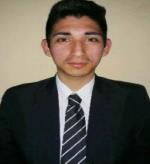 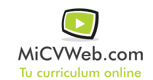 ESTUDIOSLicenciatura en Música y Tecnología 9/0Cursando: Licenciado. Otra no especifiada Universidad Nacional de Quilmes. QuilmesEXPERIENCIA LABORALMinimercado Florida 9/2018-6/2019
-- Selecciona -- ((Seleccionar)) 

Repositor de góndolas, atención al cliente y manejo de dinero en cajas.Información adicionalInformación adicionalInformación adicional